ΕΛΛΗΝΙΚΗ ΔΗΜΟΚΡΑΤΙΑ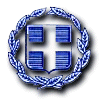 ΠΡΩΤΟΔΙΚΕΙΟ ΛΙΒΑΔΕΙΑΣ          ΠΡΟΕΔΡΟΣ                                                             ΠΡΑΞΗ 27 /2021Η ΠΡΟΕΔΡΟΣ ΠΡΩΤΟΔΙΚΩΝ ΛΙΒΑΔΕΙΑΣΟΥΡΑΝΙΑ-ΑΙΚΑΤΕΡΙΝΗ ΚΩΤΣΙΟΥ   Αφού λάβαμε υπόψη τις  διατάξεις του άρθρου 158 παρ. 1 του  Ν. 4764/23-12-2020 (ΦΕΚ 256/23-12-2020, τεύχος Α') περί οίκοθεν επαναπροσδιορισμού όλων των υποθέσεων οποιουδήποτε βαθμού δικαιοδοσίας και με οποιαδήποτε διαδικασία, των οποίων η συζήτηση ματαιώθηκε ή δεν εκφωνήθηκε διαρκούσης της αναστολής λειτουργίας των Δικαστηρίων, λόγω των έκτακτων μέτρων προστασίας της δημόσιας υγείας από την πανδημία του κορωνοϊού covid 19.ΕΠΑΝΑΠΡΟΣΔΙΟΡΙΖΟΥΜΕ ΤΙΣ ΥΠΟΘΕΣΕΙΣ ΤΩΝ ΟΠΟΙΩΝ Η ΣΥΖΗΤΗΣΗ ΜΑΤΑΙΩΘΗΚΕ ή ΔΕΝ ΕΚΦΩΝΗΘΗΚΕ ΑΠΟ 14-01-2021 ΕΩΣ ΚΑΙ  25-02-2021 ΩΣ  ΕΞΗΣ:Α) ΠΟΛΥΜΕΛΕΣ  ΠΡΩΤΟΔΙΚΕΙΟ  Οι Οι ματαιωθείσες-μη εκφωνηθείσες υποθέσεις Πολυμελούς  των δικασίμων της 14ης Ιανουαρίου 2021 και της 18ης Φεβρουαρίου 2021  με αριθμ. καταθ. δικ.: ΠΤ32/2020 και ΠΤ22/2018 και ΠΤ2/2021 προσδιορίζονται όλες (συνολικά 3)  στη νέα δικάσιμο της 27ης Μαΐου 2021Β) ΜΟΝΟΜΕΛΕΣ ΠΡΩΤΟΔΙΚΕΙΟ: ΤΑΚΤΙΚΗ, ΠΕΡΙΟΥΣΙΑΚΕΣ, ΓΑΜΙΚΕΣ  ΔΙΑΦΟΡΕΣ & ΕΚΟΥΣΙΑ  1.Οι ματαιωθείσες-μη εκφωνηθείσες υποθέσεις Εκουσίας  Μονομελούς των δικασίμων της 11ης Φεβρουαρίου 2021 και της 25ης Φεβρουαρίου  2021, με αριθμ. καταθ. δικ. : ΜΕ42/2020,   ΜΕ 58/ 2020, ΜΕ67/2020, ΜΕ76/2020 και η μη εκφωνηθείσα υπόθεση Περιουσιακών διαφορών Μονομελούς της 21ης Ιανουαρίου 2021, με αριθμ. καταθ. δικ. Μει 136/2020  προσδιορίζονται όλες (συνολικά 5)   στη νέα δικάσιμο της 15ης  Απριλίου  2021.2.Οι ματαιωθείσες-μη εκφωνηθείσες υποθέσεις Περιουσιακών διαφορών Μονομελούς της δικασίμου της 21ης  Ιανουαρίου  2021, με αριθμ. καταθ. δικ.: Μει61/2018, Μει 2/2020, Μει22/2020, Μει 98/2020, Μει 118/ 2020, Μει120 /2020, Μει 123/2020, Μει 127/2020, Μει 129/2020, Μει 131/2020, Μει 138/2020, Μει 148/2020, προσδιορίζονται όλες (συνολικά 12) στη νέα δικάσιμο της 10ης Ιουνίου  2021. 3.Οι ματαιωθείσες-μη εκφωνηθείσες υποθέσεις Γαμικών Διαφορών Μονομελούς  της δικασίμου της 21ης  Ιανουαρίου  2021, με αριθμ. καταθ. δικ.: ΓΔ 4/2020,  ΓΔ32/2020, ΓΔ 56/2020, ΓΔ 60/2020 προσδιορίζονται όλες (συνολικά 4) στη νέα δικάσιμο της 10ης Ιουνίου  2021.      4.Οι ματαιωθείσες - μη  εκφωνηθείσες υποθέσεις Περιουσιακών   διαφορών Μονομελούς της δικασίμου της 11ης  Φεβρουαρίου 2021, με αριθμ. καταθ. δικ.: Μει 52/2019, Μει 102/2019,Μει 44/ 2020, Μει 79/2020, Μει 84/2020,  Μει 113/2020, Μει 121/2020, Μει 125/ 2020,Μει 130/2020, Μει133/2020, Μει 135/2020 και  Μει 137/2020,  προσδιορίζονται όλες (συνολικά 12) στη νέα δικάσιμο της 23ης Σεπτεμβρίου  2021.        5.Οι ματαιωθείσες-μη εκφωνηθείσες υποθέσεις Γαμικών Διαφορών Μονομελούς  της δικασίμου της 11ης  Φεβρουαρίου  2021, με αριθμ. καταθ. δικ. : ΓΔ 41 /2020, ΓΔ 50/2020, ΓΔ 63/2020 και ΓΔ 69/2020   προσδιορίζονται όλες (συνολικά 4) στη νέα δικάσιμο της 23ης Σεπτεμβρίου  2021.      6. Οι ματαιωθείσες-μη εκφωνηθείσες υποθέσεις Τακτικής Μονομελούς  των δικασίμων της 21ης Ιανουαρίου 2021, της 11ης Φεβρουαρίου 2021 και της  25ης  Φεβρουαρίου 2021,  με αριθμ καταθ. δικ.: ΜΤ 14 /2012,  ΜΤ 221/2012, ΜΤ 130/2013, 134/2014 και ΜΤ 40/2018 προσδιορίζονται όλες (συνολικά 5)  στη νέα δικάσιμο της 10ης Ιουνίου  2021.        7.Οι ματαιωθείσες-μη εκφωνηθείσες υποθέσεις Περιουσιακών   Διαφορών Μονομελούς της δικασίμου της 25ης Φεβρουαρίου 2021, με αριθμ. καταθ. δικ. Μει 81 /2020, Μει  82 /2020, Μει  83 /2020,   Μει 139 /2020, Μει  140  /2020, Μει 141/2020, Μει  143 /2020 και  Μει  145/2020   προσδιορίζονται όλες (συνολικά  8) στη νέα δικάσιμο της 14ης Οκτωβρίου 2021        8. Οι ματαιωθείσες-μη εκφωνηθείσες υποθέσεις Γαμικών Διαφορών Μονομελούς  της δικασίμου της  25ης Φεβρουαρίου 2021, με αριθμ. καταθ. δικ. : ΓΔ 28/2020, ΓΔ 45/2020,  ΓΔ62/2020,  ΓΔ64  / 2020, ΓΔ65/2020 και ΓΔ 66/2020, προσδιορίζονται όλες (συνολικά 6) στη νέα δικάσιμο  της  14ης Οκτωβρίου 2021.ΩΡΑ  ΕΝΑΡΞΗΣ  ΣΥΖΗΤΗΣΗΣ  ΤΩΝ  ΥΠΟΘΕΣΕΩΝ:   9:00΄ Γ) ΜΟΝΟΜΕΛΕΣ ΠΡΩΤΟΔΙΚΕΙΟ ΔΙΑΔΙΚΑΣΙΑ ΑΣΦΑΛΙΣΤΙΚΩΝ ΜΕΤΡΩΝ:     1.Οι ματαιωθείσες-μη εκφωνηθείσες υποθέσεις ασφαλιστικών μέτρων   Μονομελούς της δικασίμου της 14ης  Ιανουαρίου   2021, με αριθμ. καταθ. δικ.: ΜΑΜ 142/2020, ΜΑΜ 152/2020, ΜΑΜ 191/2020, ΜΑΜ 206/2020, ΜΑΜ 226/2020, ΜΑΜ 228/2020, ΜΑΜ 229/2020, ΜΑΜ 231/2020, ΜΑΜ 233/2020, ΜΑΜ235/2020, ΜΑΜ 236/2020 και 241/2020  προσδιορίζονται όλες (συνολικά 12) στη νέα δικάσιμο της 18ης  Μαρτίου 2021.2.Οι ματαιωθείσες-μη εκφωνηθείσες υποθέσεις ασφαλιστικών μέτρων Μονομελούς της δικασίμου της 4ης & 18ης Φεβουαρίου  2021, με αριθμ. κατ. δικ.:  ΜΑΜ 1/2020, ΜΑΜ 93 /2020, ΜΑΜ 95/2020, ΜΑΜ 135/2020, ΜΑΜ 139/2020, ΜΑΜ 151/2020, ΜΑΜ 178/2020, ΜΑΜ 183/2020, ΜΑΜ 209/2020, ΜΑΜ 219/2020, ΜΑΜ 237/2020  και  ΜΑΜ 15/2021 προσδιορίζονται όλες (συνολικά 12 )  στη νέα δικάσιμο της 8ης   Απριλίου 2021.Οι ματαιωθείσες-μη εκφωνηθείσες υποθέσεις ασφαλιστικών μέτρων  Μονομελούς της δικασίμου της 18ης Φεβρουαρίου 2021. με  αριθμ. κατ. δικ.: ΜΑΜ 116/2020, ΜΑΜ 194/2020, ΜΑΜ 202/2020, ΜΑΜ 205/2020, ΜΑΜ 213/2020, ΜΑΜ 214/2020 ΜΑΜ 215/2020, ΜΑΜ 218/ 2020, ΜΑΜ 3/2021, ΜΑΜ 4/2021 και ΜΑΜ 11/2021 προσδιορίζονται όλες (συνολικά 11) στη νέα δικάσιμο της 22ης  Απριλίου 2021.                   ΩΡΑ ΕΝΑΡΞΗΣ ΣΥΖΗΤΗΣΗΣ ΤΩΝ  ΥΠΟΘΕΣΕΩΝ : 11:00΄ Λιβαδειά 4 Μαρτίου 2021Η ΠΡΟΕΔΡΟΣ ΠΡΩΤΟΔΙΚΩΝ ΛΙΒΑΔΕΙΑΣΟΥΡΑΝΙΑ-ΑΙΚΑΤΕΡΙΝΗ ΚΩΤΣΙΟΥ